Logistics ManagementDecember 2021 ExaminationAns 1.IntroductionThe stock control is one of the most important things when it comes to green kitchen management. If you take this survey into consideration, it may not be hard to pinpoint pilferage and waste concerns as a result of this survey. An example of stock control would be comparing the balance in a bank account. While the manager is aware of the components that are accessible at any given time, he may also place orders for supplies and compute meal costs since the last closing inventory, as well as make necessary changes to the menu item. Managers must also be Its Half solved onlyBuy Complete from our online storehttps://nmimsassignment.com/online-buy-2/NMIMS Fully solved assignment available for session December 2021,your last date is 27th November 2021.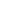 Lowest price guarantee with quality.Charges INR 199 only per assignment. For more information you can get via mail or Whats app also
Mail id is aapkieducation@gmail.comOur website www.aapkieducation.comAfter mail, we will reply you instant or maximum1 hour.Otherwise you can also contact on ourwhatsapp no 8791490301.Contact no is +91 87-55555-879Ans 2.IntroductionDemand forecasting is the technique of prediction of destiny demand for some items. It identifies what present and destiny customers will buy and advises production flora on what they must create. Ideally, production groups need to forecast patron necessities correctly to make the ideal quantity of objects. The manufacturing of too few goods causes inventory shortages and can adversely affect consumer relations. On the contrary, too much stock is high-priced and may Ans 3a.IntroductionA good number of rural areas have experienced a substantial depopulation at some point all through the preceding many years of the sector. There are many rural areas that have diminished in population, while the conventional modes of public transportation have also been closed. It is Ans  3b.IntroductionImprovements to rural avenues may be beneficial to rural areas from a socio-economic stand point, because rural regions represent a significant base for the national economy and an important location for regional socio-economic trade. Despite rural weather roads' importance in 